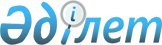 Об областном бюджете Северо-Казахстанской области на 2017-2019 годыРешение маслихата Северо-Казахстанской области от 12 декабря 2016 года N 8/1. Зарегистрировано Департаментом юстиции Северо-Казахстанской области 28 декабря 2016 года N 3985.
      В соответствии со статьей 75 Бюджетного кодекса Республики Казахстан от 04 декабря 2008 года, статьей 6 Закона Республики Казахстан от 23 января 2001 года "О местном государственном управлении и самоуправлении в Республике Казахстан", Северо-Казахстанский областной маслихат РЕШИЛ:
      1. Утвердить областной бюджет Северо-Казахстанской области на 2017-2019 годы согласно приложениям 1, 2 и 3 соответственно, в том числе на 2017 год в следующих объемах:
      1) доходы – 151 681 165,4 тысячи тенге, в том числе по:
      налоговым поступлениям – 15 807 023,4 тысячи тенге;
      неналоговым поступлениям – 1 142 097,8 тысячи тенге;
      поступлениям от продажи основного капитала – 4 327,5 тысячи тенге;
      поступления трансфертов – 134 727 716,7 тысячи тенге; 
      2) затраты – 150 221 142,6 тысячи тенге; 
      3) чистое бюджетное кредитование – 3 401 866,8 тысячи тенге, в том числе:
      бюджетные кредиты – 5 621 170,8 тысячи тенге;
      погашение бюджетных кредитов – 2 219 304 тысячи тенге; 
      4) сальдо по операциям с финансовыми активами – 1 199 900 тысяч тенге, в том числе:
      приобретение финансовых активов – 1 200 000 тысяч тенге;      
      поступления от продажи финансовых активов государства – 100 тысяч тенге;
      5) дефицит бюджета – -3 141 744 тысячи тенге;
      6) финансирование дефицита – 3 141 744 тысячи тенге.
      Сноска. Пункт 1 - в редакции решения Северо-Казахстанского областного маслихата от 24.11.2017 № 16/1 (вводится в действие с 01.01.2017).

      2. Установить, что доходы областного бюджета на 2017 год формируются в соответствии с Бюджетным кодексом Республики Казахстан за счет следующих налоговых поступлений: 

      индивидуального подоходного налога по нормативам распределения доходов, установленным областным маслихатом; 

      социального налога по нормативам распределения доходов, установленным областным маслихатом; 

      платы за пользование водными ресурсами поверхностных источников;

      платы за лесные пользования;

      платы за эмиссии в окружающую среду.

      3. Установить на 2017 год распределение общей суммы поступлений от налогов в областной бюджет из бюджетов районов и города Петропавловска в следующих размерах:

      по индивидуальному подоходному налогу с доходов, облагаемых у источника выплаты:

      районы Айыртауский, Акжарский, Аккайынский, Есильский, Жамбылский, Магжана Жумабаева, Кызылжарский, Мамлютский, имени Габита Мусрепова, Тайыншинский, Тимирязевский, Уалихановский, Шал акына, город Петропавловск - 100 процентов;

      по индивидуальному подоходному налогу с доходов, не облагаемых у источника выплаты:

      город Петропавловск - 100 процентов; 

      по индивидуальному подоходному налогу с доходов иностранных граждан, не облагаемых у источника выплаты:

      районы Айыртауский, Акжарский, Аккайынский, Есильский, Жамбылский, Магжана Жумабаева, Кызылжарский, Мамлютский, имени Габита Мусрепова, Тайыншинский, Тимирязевский, Уалихановский, Шал акына, город Петропавловск - 100 процентов;

      по социальному налогу:

      районы Айыртауский, Акжарский, Аккайынский, Есильский, Жамбылский, Магжана Жумабаева, Кызылжарский, Мамлютский, имени Габита Мусрепова, Тайыншинский, Тимирязевский, Уалихановский, Шал акына - 16 процентов.

      4. Установить на 2017 год распределение общей суммы поступлений от налогов в бюджеты районов, города Петропавловска:

      по индивидуальному подоходному налогу с доходов, не облагаемых у источника выплаты:

      районы Айыртауский, Акжарский, Аккайынский, Есильский, Жамбылский, Магжана Жумабаева, Кызылжарский, Мамлютский, имени Габита Мусрепова, Тайыншинский, Тимирязевский, Уалихановский, Шал акына - 100 процентов;

      по социальному налогу:

      районы Айыртауский, Акжарский, Аккайынский, Есильский, Жамбылский, Магжана Жумабаева, Кызылжарский, Мамлютский, имени Габита Мусрепова, Тайыншинский, Тимирязевский, Уалихановский, Шал акына - 84 процентов, город Петропавловск – 100 процентов.

      5. Установить, что доходы областного бюджета формируются за счет следующих неналоговых поступлений:

      поступления части чистого дохода коммунальных государственных предприятий, созданных по решению областного акимата;

      поступления от аренды имущества областной коммунальной собственности;

      поступления от реализации товаров (работ, услуг) государственными учреждениями, финансируемыми из областного бюджета;

      штрафы, пени, санкции, взыскания, налагаемые государственными учреждениями, финансируемыми из областного бюджета.

      6. Установить, что поступления областного бюджета формируются за счет поступлений от погашения бюджетных кредитов, выданных из государственного бюджета.

      7. Установить бюджетные субвенции, передаваемые из областного бюджета бюджетам районов на 2017 год в сумме 35 129 662 тысячи тенге, в том числе:

      Айыртаускому – 3 469 943 тысячи тенге; 

      Акжарскому – 2 119 593 тысячи тенге;

      Аккайынскому – 1 963 808 тысяч тенге; 

      Есильскому – 2 808 024 тысячи тенге; 

      Жамбылскому – 2 943 673 тысячи тенге; 

      Магжана Жумабаева – 3 176 788 тысяч тенге; 

      Кызылжарскому – 3 466 572 тысячи тенге; 

      Мамлютскому – 2 095 205 тысяч тенге; 

      имени Габита Мусрепова – 3 218 847 тысяч тенге;

      Тайыншинскому – 3 507 138 тысяч тенге;       

      Тимирязевскому – 1 578 153 тысячи тенге; 

      Уалихановскому – 2 229 536 тысяч тенге; 

      Шал акына – 2 236 092 тысяч тенге;

      Петропавловск - 316 290 тысяч тенге.

      8. Учесть в областном бюджете на 2017 год поступление целевых трансфертов из республиканского бюджета, в том числе на:

      1) обеспечение охраны общественного порядка во время проведения мероприятий международного значения;

      2) субсидирование в рамках гарантирования и страхования займов субъектов агропромышленного комплекса;

      3) субсидирование заготовительным организациям в сфере агропромышленного комплекса суммы налога на добавленную стоимость, уплаченного в бюджет, в пределах исчисленного налога на добавленную стоимость;

      4) субсидирование процентной ставки по кредитным и лизинговым обязательствам в рамках направления по финансовому оздоровлению субъектов агропромышленного комплекса;

      5) субсидирование ставок вознаграждения при кредитовании, а также лизинге на приобретение сельскохозяйственных животных, техники и технологического оборудования;

      6) доплату учителям, прошедшим стажировку по языковым курсам;

      7) доплату учителям за замещение на период обучения основного сотрудника;

      8) внедрение обусловленной денежной помощи по проекту "Өрлеу";

      9) оказание гарантированного объема бесплатной медицинской помощи на местном уровне;

      10) пропаганду здорового образа жизни;

      11) обеспечение и расширение гарантированного объема бесплатной медицинской помощи;

      12) закуп лекарственных средств, вакцин и других иммунобиологических препаратов, а также специализированных продуктов детского и лечебного питания на амбулаторном уровне;

      13) материально-техническое оснащение организаций здравоохранения на местном уровне;

      14) размещение государственного социального заказа в неправительственных организациях;

      15) реализацию Плана мероприятий по обеспечению прав и улучшению качества жизни инвалидов в Республике Казахстан на 2012-2018 годы, утвержденного Постановлением Правительства Республики Казахстан от 14 апреля 2016 года № 213 "Об утверждении третьего этапа (2016-2018 годы) Плана мероприятий по обеспечению прав и улучшению качества жизни инвалидов в Республике Казахстан на 2012-2018 годы";

      16) услуги по замене и настройке речевых процессоров к кохлеарным имплантам;

      17) развитие рынка труда;

      18) финансирование приоритетных проектов транспортной инфраструктуры;

      19) проектирование, развитие и (или) обустройство инженерно-коммуникационной инфраструктуры в рамках Программы развития регионов до 2020 года, утвержденной Постановлением Правительства Республики Казахстан от 28 июня 2014 года № 728 "Об утверждении Программы развития регионов до 2020 года" (далее – Программа развития регионов до 2020 года);

      20) развитие системы водоснабжения и водоотведения в сельских населенных пунктах в рамках Программы развития регионов до 2020 года;

      21) строительство служебного жилища, развитие инженерно-коммуникационной инфраструктуры и строительство, достройку общежитий для молодежи в рамках развития продуктивной занятости и массового предпринимательства;

      22) развитие транспортной инфраструктуры. 


      23) материально-техническое оснащение подразделений органов внутренних дел;
      24) увеличение размеров надбавки за классную квалификацию сотрудников органов внутренних дел;
      25) возмещение части расходов, понесенных субъектом агропромышленного комплекса, при инвестиционных вложениях.

      26) повышение должностных окладов сотрудников органов внутренних дел;

      27) строительство и реконструкцию объектов образования и здравоохранения;

      28) развитие инженерной инфраструктуры в рамках Программы развития регионов до 2020 года.

      Распределение указанных целевых трансфертов из республиканского бюджета определяется постановлением акимата Северо-Казахстанской области о реализации решения Северо-Казахстанского областного маслихата об областном бюджете на 2017-2019 годы. 

      Сноска. Пункт 8 с изменениями, внесенными решением маслихата Северо-Казахстанской области от 23.02.2017 № 11/5 (вводится в действие с 01.01.2017); от 24.11.2017 № 16/1 (вводится в действие с 01.01.2017).

      9. Учесть в областном бюджете на 2017 год поступление целевых трансфертов из Национального фонда, в том числе на:

      1) кредитование на реконструкцию и строительство систем тепло-, водоснабжения и водоотведения;

      2) проектирование, развитие и (или) обустройство инженерно-коммуникационной инфраструктуры в рамках Программы развития регионов до 2020 года. 

      3) проектирование и (или) строительство, реконструкцию жилья коммунального жилищного фонда.

      4) на развитие индустриальной инфраструктуры в рамках Единой программы поддержки и развития бизнеса "Дорожная карта бизнеса 2020", утвержденной Постановлением Правительства Республики Казахстан от 31 марта 2015 года № 168 "Об утверждении Единой программы поддержки и развития бизнеса "Дорожная карта бизнеса 2020", внесении изменений в постановление Правительства Республики Казахстан от 10 июня 2010 года № 556 "О некоторых мерах по реализации Программы "Дорожная карта бизнеса 2020" и признании утратившими силу некоторых решений Правительства Республики Казахстан".

      Распределение указанных целевых трансфертов из Национального фонда определяется постановлением акимата Северо-Казахстанской области о реализации решения Северо-Казахстанского областного маслихата об областном бюджете на 2017-2019 годы. 

      Сноска. Пункт 9 с изменениями, внесенными решением маслихата Северо-Казахстанской области от 14.06.2017 № 14/3 (вводится в действие с 01.01.2017).


      10. Учесть в областном бюджете на 2017 год бюджетные кредиты из республиканского бюджета, в том числе:
      для реализации мер социальной поддержки специалистов;
      на содействие развитию предпринимательства в областных центрах;
      на развитие продуктивной занятости и массового предпринимательства.
      Распределение указанных сумм определяется постановлением акимата Северо-Казахстанской области о реализации решения Северо-Казахстанского областного маслихата об областном бюджете на 2017-2019 годы. 
      Сноска. Пункт 10 - в редакции решения маслихата Северо-Казахстанской области от 23.02.2017 № 11/5 (вводится в действие с 01.01.2017).


      11. Предусмотреть в областном бюджете на 2017 год целевые трансферты и бюджетные кредиты бюджетам районов и города Петропавловска.
      Распределение указанных трансфертов и бюджетных кредитов определяется постановлением акимата Северо-Казахстанской области о реализации решения Северо-Казахстанского областного маслихата об областном бюджете на 2017-2019 годы.
      Сноска. Пункт 11 - в редакции решения маслихата Северо-Казахстанской области от 29.08.2017 № 15/3 (вводится в действие с 01.01.2017).


      11-1. Предусмотреть расходы областного бюджета за счет возврата неиспользованных (недоиспользованных) в 2016 году целевых трансфертов из областного бюджета и республиканского бюджета, в том числе за счет целевого трансферта из Национального фонда Республики Казахстан согласно приложению 5. 
      Сноска. Решение дополнено пунктом 11-1 в соответствии с решением маслихата Северо-Казахстанской области от 23.02.2017 № 11/5 (вводится в действие с 01.01.2017).


      11-2. Предусмотреть в областном бюджете на 2017 год поступления трансфертов из районных бюджетов и бюджета города Петропавловска в сумме 167 560 тысяч тенге, в связи с уменьшением ставок по отчислениям работодателей на обязательное социальное медицинское страхование, в соответствии с Законом Республики Казахстан от 16 ноября 2015 года № 405 "Об обязательном социальном медицинском страховании".
      Сноска. Решение дополнено пунктом 11-2 в соответствии с решением Северо-Казахстанского областного маслихата от 24.11.2017 № 16/1 (вводится в действие с 01.01.2017).

      12. Установить, что в процессе исполнения местных бюджетов на 2017 год не подлежат секвестру местные бюджетные программы, согласно приложению 4.

      13. Утвердить резерв местного исполнительного органа Северо-Казахстанской области на 2017 год в сумме 346 136,4 тысячи тенге. 

      Сноска. Пункт 13 - в редакции решения Северо-Казахстанского областного маслихата от 24.11.2017 № 16/1 (вводится в действие с 01.01.2017). 

      14. Обеспечить выплату заработной платы работникам бюджетной сферы в полном объеме.

      15. Установить специалистам в области здравоохранения, социального обеспечения, образования, культуры, спорта и ветеринарии, являющимся гражданскими служащими и работающим в сельской местности, повышенные на двадцать пять процентов должностные оклады и тарифные ставки по сравнению с окладами и ставками гражданских служащих, занимающихся этими видами деятельности в городских условиях.

      16. Предусмотреть в бюджетах районов расходы на оказание социальной помощи на приобретение топлива специалистам государственных организаций здравоохранения, социального обеспечения, образования, культуры, спорта и ветеринарии, проживающим и работающим в сельских населенных пунктах.

      17. Установить лимит долга местного исполнительного органа Северо-Казахстанской области на 2017 год в размере 21 141 783 тысячи тенге.

      18. Настоящее решение вводится в действие с 1 января 2017 года.

 Северо-Казахстанский областной бюджет на 2017 год 
      Сноска. Приложение 1 - в редакции решения Северо-Казахстанского областного маслихата от 24.11.2017 № 16/1 (вводится в действие с 01.01.2017).

 Северо-Казахстанский областной бюджет на 2018 год Северо-Казахстанский областной бюджет на 2019 год Перечень местных бюджетных программ, не подлежащих секвестру в процессе исполнения местных бюджетов на 2017 год Расходы областного бюджета на 2017 год за счет возврата неиспользованных (недоиспользованных) в 2016 году целевых трансфертов из областного бюджета и республиканского бюджета, в том числе за счет целевого трансферта из Национального фонда Республики Казахстан
      Сноска. Решение дополнено приложением 5 в соответствии с решением маслихата Северо-Казахстанской области от 23.02.2017 № 11/5 (вводится в действие с 01.01.2017); в редакции решения маслихата Северо-Казахстанской области от 24.11.2017 № 16/1 (вводится в действие с 01.01.2017). Доходы: Расходы:
					© 2012. РГП на ПХВ «Институт законодательства и правовой информации Республики Казахстан» Министерства юстиции Республики Казахстан
				
      Председатель VIII сессии 
Северо-Казахстанского 
областного маслихата

В. Притчин

      Секретарь 
Северо-Казахстанского 
областного маслихата

В. Бубенко
Приложение 1 к решению сессии Северо-Казахстанского областного маслихата от 12 декабря 2016 года № 8/1
Категория
Категория
Категория
Наименование
Сумма, 
Класс
Класс
Наименование
Сумма, 
Подкласс
Наименование
тысяч тенге
1
2
3
4
5
1) Доходы
151 681 165,4
1
Налоговые поступления
15 807 023,4
01
Подоходный налог
13 458 233,4
2
Индивидуальный подоходный налог
13 458 233,4
03
Социальный налог
626 416
1
Социальный налог
626 416
05
Внутренние налоги на товары, работы и услуги
1 722 374
3
Поступления за использование природных и других ресурсов
1 722 374
2
Неналоговые поступления
1 142 097,8
01
Доходы от государственной собственности
98 453,2
1
Поступления части чистого дохода государственных предприятий
44 237,5
5
Доходы от аренды имущества, находящегося в государственной собственности
52 199,6
7
Вознаграждения по кредитам, выданным из государственного бюджета
2 016,1
02
Поступления от реализации товаров (работ, услуг) государственными учреждениями, финансируемыми из государственного бюджета
12 135
1
Поступления от реализации товаров (работ, услуг) государственными учреждениями, финансируемыми из государственного бюджета
12 135
04
Штрафы, пени, санкции, взыскания, налагаемые государственными учреждениями, финансируемыми из государственного бюджета, а также содержащимися и финансируемыми из бюджета (сметы расходов) Национального Банка Республики Казахстан
565 807,4
1
Штрафы, пени, санкции, взыскания, налагаемые государственными учреждениями, финансируемыми из государственного бюджета, а также содержащимися и финансируемыми из бюджета (сметы расходов) Национального Банка Республики Казахстан, за исключением поступлений от организаций нефтяного сектора 
565 807,4
06
Прочие неналоговые поступления
465 702,2
1
Прочие неналоговые поступления
465 702,2
3
Поступления от продажи основного капитала
4 327,5
01
Продажа государственного имущества, закрепленного за государственными учреждениями
4 327,5
1
Продажа государственного имущества, закрепленного за государственными учреждениями
4 327,5
4
Поступления трансфертов
134 727 716,7
01
Трансферты из нижестоящих органов государственного управления
561 025,7
2
Трансферты из районных (городских) бюджетов
561 025,7
02
Трансферты из вышестоящих органов государственного управления
134 166 691
1
Трансферты из республиканского бюджета
134 166 691
Функциональная группа
Наименование
Сумма, 
Администратор
Администратор
Наименование
Сумма, 
Программа
Наименование
тысяч тенге
1
2
3
4
5
2) Затраты
150 221 142,6
1
Государственные услуги общего характера
2 232 205,3
110
Аппарат маслихата области
49 558
001
Услуги по обеспечению деятельности маслихата области
49 097
003
Капитальные расходы государственного органа
461
120
Аппарат акима области
1 012 285
001
Услуги по обеспечению деятельности акима области
688 481,8
004
Капитальные расходы государственного органа
36 639
007
Капитальные расходы подведомственных государственных учреждений и организаций
129 163
009
Обеспечение и проведение выборов акимов городов районного значения, сел, поселков, сельских округов
26 040,2
013
Обеспечение деятельности Ассамблеи народа Казахстана области
44 961
113
Целевые текущие трансферты из местных бюджетов
87 000
257
Управление финансов области
777 510
001
Услуги по реализации государственной политики в области исполнения местного бюджета и управления коммунальной собственностью 
479 622,9
009
Приватизация, управление коммунальным имуществом, постприватизационная деятельность и регулирование споров, связанных с этим
857,1
013
Капитальные расходы государственного органа
13 030
113
Целевые текущие трансферты из местных бюджетов
284 000
269
Управление по делам религий области
47 987
001
Услуги по реализации государственной политики в области в сфере религиозной деятельности на местном уровне
27 890
005
Изучение и анализ религиозной ситуации в регионе
20 097
282
Ревизионная комиссия области
152 886
001
Услуги по обеспечению деятельности ревизионной комиссии области
152 886
288
Управление строительства, архитектуры и градостроительства области
50 000,5
061
Развитие объектов государственных органов
50 000,5
289
Управление предпринимательства и туризма области
57 099
001
Услуги по реализации государственной политики на местном уровне в области развития предпринимательства и туризма 
48 679
003
Капитальные расходы государственного органа
8 420
727
Управление экономики области
84 879,8
001
Услуги по реализации государственной политики в области формирования и развития экономической политики области
82 719
061
Экспертиза и оценка документации по вопросам бюджетных инвестиций и государственно-частного партнерства, в том числе концессии
2 160,8
2
Оборона
196 933
287
Территориальный орган, уполномоченных органов в области чрезвычайных ситуаций природного и техногенного характера, гражданской обороны, финансируемый из областного бюджета
16 777
002
Капитальные расходы территориального органа и подведомственных государственных учреждений
8 000
004
Предупреждение и ликвидация чрезвычайных ситуаций областного масштаба
8 777
736
Управление по мобилизационной подготовке и гражданской защите области
180 156
001
Услуги по реализации государственной политики на местном уровне в области мобилизационной подготовки и гражданской зашиты
38 487
003
Мероприятия в рамках исполнения всеобщей воинской обязанности
28 900
005
Мобилизационная подготовка и мобилизация областного масштаба
49 144
007
Подготовка территориальной обороны и территориальная оборона областного масштаба
40 034
009
Капитальные расходы государственного органа
14 713
014
Предупреждение и ликвидация чрезвычайных ситуаций областного масштаба
3 000
032
Капитальные расходы подведомственных государственных учреждений и организаций
5 878
3
Общественный порядок, безопасность, правовая, судебная, уголовно-исполнительная деятельность
5 379 049
252
Исполнительный орган внутренних дел, финансируемый из областного бюджета
5 379 049
001
Услуги по реализации государственной политики в области обеспечения охраны общественного порядка и безопасности на территории области
4 351 572
003
Поощрение граждан, участвующих в охране общественного порядка
6 195
006
Капитальные расходы государственного органа
720 382
013
Услуги по размещению лиц, не имеющих определенного места жительства и документов
50 138
014
Организация содержания лиц, арестованных в административном порядке
30 404
015
Организация содержания служебных животных 
95 576
025
Обеспечение охраны общественного порядка во время проведения мероприятий международного значения
124 782
4
Образование
9 342 370,2
253
Управление здравоохранения области
170 618,5
043
Подготовка специалистов в организациях технического и профессионального, послесреднего образования
123 697,5
044
Оказание социальной поддержки обучающимся по программам технического и профессионального, послесреднего образования
46 921
261
Управление образования области
7 724 890,6
001
Услуги по реализации государственной политики на местном уровне в области образования 
115 896
003
Общеобразовательное обучение по специальным образовательным учебным программам
1 408 646,1
004
Информатизация системы образования в областных государственных учреждениях образования 
18 655,5
005
Приобретение и доставка учебников, учебно-методических комплексов для областных государственных учреждений образования 
59 287
006
Общеобразовательное обучение одаренных детей в специализированных организациях образования
648 738,5
007
Проведение школьных олимпиад, внешкольных мероприятий и конкурсов областного масштаба
35 752
011
Обследование психического здоровья детей и подростков и оказание психолого-медико-педагогической консультативной помощи населению
39 012,5
013
Капитальные расходы государственного органа
2 000
024
Подготовка специалистов в организациях технического и профессионального образования
4 062 847
029
Методическая работа
34 139,5
052
Повышение квалификации, подготовка и переподготовка кадров в рамках Программы развития продуктивной занятости и массового предпринимательства
84 500
055
Дополнительное образование для детей
112 434
056
Целевые текущие трансферты бюджетам районов (городов областного значения) на доплату учителям, прошедшим стажировку по языковым курсам и на доплату учителям за замещение на период обучения основного сотрудника
97 753,5
067
Капитальные расходы подведомственных государственных учреждений и организаций
18 600
068
Обеспечение повышения компьютерной грамотности населения
395
113
Целевые текущие трансферты из местных бюджетов
986 234
285
Управление физической культуры и спорта области
1 141 933
006
Дополнительное образование для детей и юношества по спорту
792 429
007
Общеобразовательное обучение одаренных в спорте детей в специализированных организациях образования
349 504
288
Управление строительства, архитектуры и градостроительства области
304 928,1
012
Строительство и реконструкция объектов начального, основного среднего и общего среднего образования
200 000
069
Строительство и реконструкция объектов дополнительного образования
104 928,1
5
Здравоохранение
12 269 326,3
253
Управление здравоохранения области
12 219 323,3
001
Услуги по реализации государственной политики на местном уровне в области здравоохранения
110 331
005
Производство крови, ее компонентов и препаратов для местных организаций здравоохранения 
549 209
006
Услуги по охране материнства и детства
176 943,5
007
Пропаганда здорового образа жизни
100 572
008
Реализация мероприятий по профилактике и борьбе с синдромом приобретенного иммунодефицита (СПИД) в Республике Казахстан
318 596
009
Оказание медицинской помощи лицам, страдающим туберкулезом, инфекционными заболеваниями, психическими расстройствами и расстройствами поведения, в том числе связанные с употреблением психоактивных веществ
3 135 133
011
Оказание скорой медицинской помощи и санитарная авиация, за исключением оказываемой за счет средств республиканского бюджета
1 128 215
013
Проведение патологоанатомического вскрытия
33 900
014
Обеспечение лекарственными средствами и специализированными продуктами детского и лечебного питания отдельных категорий населения на амбулаторном уровне
1 661 106
016
Обеспечение граждан бесплатным или льготным проездом за пределы населенного пункта на лечение
3 053
018
Информационно-аналитические услуги в области здравоохранения
44 910
019
Обеспечение больных туберкулезом противотуберкулезными препаратами 
371 936
020
Обеспечение больных диабетом противодиабетическими препаратами
661 532
021
Обеспечение онкогематологических больных химиопрепаратами
203 515
022
Обеспечение лекарственными средствами больных с хронической почечной недостаточностью, аутоиммунными, орфанными заболеваниями, иммунодефицитными состояниями, а также больных после трансплантации органов 
453 606
026
Обеспечение факторами свертывания крови больных гемофилией
525 743
027
Централизованный закуп и хранение вакцин и других медицинских иммунобиологических препаратов для проведения иммунопрофилактики населения
729 212,8
029
Областные базы специального медицинского снабжения (спецмедснабжения)
64 180
030
Капитальные расходы государственных органов здравоохранения 
9 150
033
Капитальные расходы медицинских организаций здравоохранения
1 690 166
036
Обеспечение тромболитическими препаратами больных с острым инфарктом миокарда
42 511
038
Проведение скрининговых исследований в рамках гарантированного объема бесплатной медицинской помощи
205 803
288
Управление строительства, архитектуры и градостроительства области
50 003
038
Строительство и реконструкция объектов здравоохранения 
50 003
6
Социальная помощь и социальное обеспечение
4 581 172,2
256
Управление координации занятости и социальных программ области
3 677 598,8
001
Услуги по реализации государственной политики на местном уровне в области обеспечения занятости и реализации социальных программ для населения
117 790,5
002
Предоставление специальных социальных услуг для престарелых и инвалидов в медико-социальных учреждениях (организациях) общего типа, в центрах оказания специальных социальных услуг, в центрах социального обслуживания
500 539
003
Социальная поддержка инвалидов
236 107
007
Капитальные расходы государственного органа
3 818
012
Предоставление специальных социальных услуг для детей-инвалидов в государственных медико-социальных учреждениях (организациях) для детей с нарушениями функций опорно-двигательного аппарата, в центрах оказания специальных социальных услуг, в центрах социального обслуживания
57 005
013
Предоставление специальных социальных услуг для инвалидов с психоневрологическими заболеваниями, в психоневрологических медико-социальных учреждениях (организациях), в центрах оказания специальных социальных услуг, в центрах социального обслуживания
1 435 921
014
Предоставление специальных социальных услуг для престарелых, инвалидов, в том числе детей-инвалидов, в реабилитационных центрах
43 637
015
Предоставление специальных социальных услуг для детей-инвалидов с психоневрологическими патологиями в детских психоневрологических медико-социальных учреждениях (организациях), в центрах оказания специальных социальных услуг, в центрах социального обслуживания
230 013
018
Размещение государственного социального заказа в неправительственных организациях
23 087,5
019
Реализация текущих мероприятий, направленных на развитие рынка труда, в рамках Программы развития продуктивной занятости и массового предпринимательства 
1 000
037
Целевые текущие трансферты бюджетам районов (городов областного значения) на реализацию мероприятий, направленных на развитие рынка труда, в рамках Программы развития продуктивной занятости и массового предпринимательства 
643 129,8
044
Реализация миграционных мероприятий на местном уровне
5 258
045
Целевые текущие трансферты бюджетам районов (городов областного значения) на реализацию Плана мероприятий по обеспечению прав и улучшению качества жизни инвалидов в Республике Казахстан на 2012–2018 годы
156 370
046
Реализация Плана мероприятий по обеспечению прав и улучшению качества жизни инвалидов в Республике Казахстан на 2012 – 2018 годы
50 645
047
Целевые текущие трансферты бюджетам районов (городов областного значения) на внедрение обусловленной денежной помощи по проекту Өрлеу
106 374
053
Услуги по замене и настройке речевых процессоров к кохлеарным имплантам
14 400
067
Капитальные расходы подведомственных государственных учреждений и организаций
4 600
113
Целевые текущие трансферты из местных бюджетов
47 904
261
Управление образования области
826 897,4
015
Социальное обеспечение сирот, детей, оставшихся без попечения родителей
782 850,4
037
Социальная реабилитация
44 047
263
Управление внутренней политики области 
25 031
077
Реализация Плана мероприятий по обеспечению прав и улучшению качества жизни инвалидов в Республике Казахстан на 2012 – 2018 годы
25 031
268
Управление пассажирского транспорта и автомобильных дорог области
3 574
045
Целевые текущие трансферты бюджетам районов (городов областного значения) на реализацию Плана мероприятий по обеспечению прав и улучшению качества жизни инвалидов в Республике Казахстан на 2012–2018 годы
3 574
298
Управление государственной инспекции труда области
48 071
001
Услуги по реализации государственной политики в области регулирования трудовых отношений на местном уровне
48 071
7
Жилищно-коммунальное хозяйство
14 900 039,9
253
Управление здравоохранения области
132 224
047
Ремонт объектов городов и сельских населенных пунктов в рамках Программы развития продуктивной занятости и массового предпринимательства
132 224
256
Управление координации занятости и социальных программ области
19 792,4
043
Ремонт объектов городов и сельских населенных пунктов в рамках Программы развития продуктивной занятости и массового предпринимательства
19 792,4
261
Управление образования области
136 930
064
Ремонт объектов городов и сельских населенных пунктов в рамках Программы развития продуктивной занятости и массового предпринимательства
136 930
273
Управление культуры, архивов и документации области
90 940
016
Ремонт объектов городов и сельских населенных пунктов в рамках Программы развития продуктивной занятости и массового предпринимательства
90 940
279
Управление энергетики и жилищно-коммунального хозяйства области
6 794 793,7
001
Услуги по реализации государственной политики на местном уровне в области энергетики и жилищно-коммунального хозяйства 
57 477
005
Капитальные расходы государственного органа 
3 092
010
Целевые трансферты на развитие бюджетам районов (городов областного значения) на развитие системы водоснабжения и водоотведения
11 150
026
Проведение энергетического аудита многоквартирных жилых домов 
1 495
030
Целевые трансферты на развитие бюджетам районов (городов областного значения) на развитие системы водоснабжения и водоотведения в сельских населенных пунктах
1 979 991,8
032
Субсидирование стоимости услуг по подаче питьевой воды из особо важных групповых и локальных систем водоснабжения, являющихся безальтернативными источниками питьевого водоснабжения 
2 248 418
113
Целевые текущие трансферты из местных бюджетов
2 411 996,7
114
Целевые трансферты на развитие из местных бюджетов
81 173,2
288
Управление строительства, архитектуры и градостроительства области
7 725 359,8
014
Целевые трансферты на развитие бюджетам районов (городов областного значения) на проектирование и (или) строительство, реконструкцию жилья коммунального жилищного фонда
2 938 808,6
034
Целевые трансферты на развитие бюджетам районов (городов областного значения) на проектирование, развитие и (или) обустройство инженерно-коммуникационной инфраструктуры
3 782 546,1
072
Целевые трансферты на развитие бюджетам районов (городов областного значения) на строительство служебного жилища, развитие инженерно-коммуникационной инфраструктуры и строительство, достройку общежитий для молодежи в рамках Программы развития продуктивной занятости и массового предпринимательства
1 004 005,1
8
Культура, спорт, туризм и информационное пространство
4 465 970,3
263
Управление внутренней политики области 
633 522
001
Услуги по реализации государственной внутренней политики на местном уровне 
72 354
007
Услуги по проведению государственной информационной политики 
536 168
113
Целевые текущие трансферты из местных бюджетов
25 000
264
Управление по развитию языков области
95 046
001
Услуги по реализации государственной политики на местном уровне в области развития языков
36 067
002
Развитие государственного языка и других языков народа Казахстана
58 230
003
Капитальные расходы государственного органа
749
273
Управление культуры, архивов и документации области
1 682 948
001
Услуги по реализации государственной политики на местном уровне в области культуры и управления архивным делом
57 780
005
Поддержка культурно-досуговой работы
191 697
006
Увековечение памяти деятелей государства
20 000
007
Обеспечение сохранности историко-культурного наследия и доступа к ним
199 618
008
Поддержка театрального и музыкального искусства
658 041
009
Обеспечение функционирования областных библиотек
141 844
010
Обеспечение сохранности архивного фонда
270 853
032
Капитальные расходы подведомственных государственных учреждений и организаций 
87 130
113
Целевые текущие трансферты из местных бюджетов
55 985
283
Управление по вопросам молодежной политики области
111 022
001
Услуги по реализации молодежной политики на местном уровне
21 375
003
Капитальные расходы государственного органа
8 133
005
Реализация мероприятий в сфере молодежной политики
63 514
113
Целевые текущие трансферты из местных бюджетов
18 000
285
Управление физической культуры и спорта области
1 918 655
001
Услуги по реализации государственной политики на местном уровне в сфере физической культуры и спорта
52 459
002
Проведение спортивных соревнований на областном уровне
56 100
003
Подготовка и участие членов областных сборных команд по различным видам спорта на республиканских и международных спортивных соревнованиях
1 696 743
032
Капитальные расходы подведомственных государственных учреждений и организаций
113 353
288
Управление строительства, архитектуры и градостроительства области
13 619,3
024
Развитие объектов спорта
2 200,7
027
Развитие объектов культуры
11 418,6
289
Управление предпринимательства и туризма области
11 158
010
Регулирование туристской деятельности
11 158
9
Топливно-энергетический комплекс и недропользование 
167 773,3
279
Управление энергетики и жилищно-коммунального хозяйства области
167 773,3
081
Организация и проведение поисково-разведочных работ на подземные воды для хозяйственно-питьевого водоснабжения населенных пунктов
167 773,3
10
Сельское, водное, лесное, рыбное хозяйство, особо охраняемые природные территории, охрана окружающей среды и животного мира, земельные отношения
43 251 081,5
251
Управление земельных отношений области
53 880
001
Услуги по реализации государственной политики в области регулирования земельных отношений на территории области
43 880
010
Капитальные расходы государственного органа
10 000
254
Управление природных ресурсов и регулирования природопользования области
986 465,4
001
Услуги по реализации государственной политики в сфере охраны окружающей среды на местном уровне
75 240
005
Охрана, защита, воспроизводство лесов и лесоразведение
737 401,5
006
Охрана животного мира
34 046,9
008
Мероприятия по охране окружающей среды
22 266
013
Капитальные расходы государственного органа
14 161
032
Капитальные расходы подведомственных государственных учреждений и организаций
103 350
255
Управление сельского хозяйства области
42 022 058,1
001
Услуги по реализации государственной политики на местном уровне в сфере сельского хозяйства
163 233,5
002
Поддержка семеноводства 
1 574 016,3
003
Капитальные расходы государственного органа
16 443
018
Обезвреживание пестицидов (ядохимикатов)
1 649,1
019
Услуги по распространению и внедрению инновационного опыта
30 000
020
Субсидирование повышения урожайности и качества продукции растениеводства, удешевление стоимости горюче-смазочных материалов и других товарно-материальных ценностей, необходимых для проведения весенне-полевых и уборочных работ, путем субсидирования производства приоритетных культур
840 100,2
041
Удешевление сельхозтоваропроизводителям стоимости гербицидов, биоагентов (энтомофагов) и биопрепаратов, предназначенных для обработки сельскохозяйственных культур в целях защиты растений
7 197 860,3
045
Определение сортовых и посевных качеств семенного и посадочного материала
106 131
046
Государственный учет и регистрация тракторов, прицепов к ним, самоходных сельскохозяйственных, мелиоративных и дорожно-строительных машин и механизмов
1 698,6
047
Субсидирование стоимости удобрений (за исключением органических)
4 675 947,2
050
Возмещение части расходов, понесенных субъектом агропромышленного комплекса, при инвестиционных вложениях
14 024 892,6
051
Субсидирование в рамках гарантирования и страхования займов субъектов агропромышленного комплекса
1 781
053
Субсидирование развития племенного животноводства, повышение продуктивности и качества продукции животноводства
6 037 726
054
Субсидирование заготовительным организациям в сфере агропромышленного комплекса суммы налога на добавленную стоимость, уплаченного в бюджет, в пределах исчисленного налога на добавленную стоимость
36 682
055
Субсидирование процентной ставки по кредитным и лизинговым обязательствам в рамках направления по финансовому оздоровлению субъектов агропромышленного комплекса
4 244 595
056
Субсидирование ставок вознаграждения при кредитовании, а также лизинге на приобретение сельскохозяйственных животных, техники и технологического оборудования
2 171 974
057
Субсидирование затрат перерабатывающих предприятий на закуп сельскохозяйственной продукции для производства продуктов ее глубокой переработки в сфере животноводства
839 067,8
060
Частичное гарантирование по микрокредитам в рамках Программы развития продуктивной занятости и массового предпринимательства
58 260,5
719
Управление ветеринарии области
136 349
001
Услуги по реализации государственной политики на местном уровне в сфере ветеринарии 
76 031
003
Капитальные расходы государственного органа
13 096
028
Услуги по транспортировке ветеринарных препаратов до пункта временного хранения
1 293,8
030
Централизованный закуп ветеринарных препаратов по профилактике и диагностике энзоотических болезней животных, услуг по их профилактике и диагностике, организация их хранения и транспортировки (доставки) местным исполнительным органам районов (городов областного значения)
22 633,8
040
Централизованный закуп средств индивидуальной защиты работников, приборов, инструментов, техники, оборудования и инвентаря, для материально-технического оснащения государственных ветеринарных организаций
2 947,6
113
Целевые текущие трансферты из местных бюджетов
20 346,8
729
Управление земельной инспекции области
52 329
001
Услуги по реализации государственной политики на местном уровне в сфере контроля за использованием и охраной земель 
46 229
003
Капитальные расходы государственного органа
6 100
11
Промышленность, архитектурная, градостроительная и строительная деятельность
1 052 612,1
288
Управление строительства, архитектуры и градостроительства области
1 003 648,1
001
Услуги по реализации государственной политики в области строительства, архитектуры и градостроительства на местном уровне
111 894
003
Капитальные расходы государственного органа
33 833
004
Разработка комплексных схем градостроительного развития и генеральных планов населенных пунктов
6 594,9
113
Целевые текущие трансферты из местных бюджетов
263 848,5
114
Целевые трансферты на развитие из местных бюджетов
587 477,7
728
Управление государственного архитектурно-строительного контроля и лицензирования области
48 964
001
Услуги по реализации государственной политики в области архитектурно-строительного контроля и лицензирования на местном уровне 
48 964
12
Транспорт и коммуникации
12 964 276
268
Управление пассажирского транспорта и автомобильных дорог области
12 964 276
001
Услуги по реализации государственной политики на местном уровне в области транспорта и коммуникаций 
64 241
002
Развитие транспортной инфраструктуры
1 169 884,8
003
Обеспечение функционирования автомобильных дорог
2 397 050,8
005
Субсидирование пассажирских перевозок по социально значимым межрайонным (междугородним) сообщениям
314 883,1
011
Капитальные расходы государственного органа
15 300
025
Капитальный и средний ремонт автомобильных дорог областного значения и улиц населенных пунктов
2 672 630,9
028
Реализация приоритетных проектов транспортной инфраструктуры
3 002 857
113
Целевые текущие трансферты из местных бюджетов
3 305 928,4
114
Целевые трансферты на развитие из местных бюджетов
21 500
13
Прочие
3 547 479,6
257
Управление финансов области
346 136,4
012
Резерв местного исполнительного органа области
346 136,4
261
Управление образования области
170 093
096
Выполнение государственных обязательств по проектам государственно-частного партнерства 
170 093
279
Управление энергетики и жилищно-коммунального хозяйства области
1 440 215,2
024
Развитие индустриальной инфраструктуры в рамках Единой программы поддержки и развития бизнеса "Дорожная карта бизнеса 2020"
868 489,9
035
Целевые трансферты на развитие бюджетам районов (городов областного значения) на развитие инженерной инфраструктуры в рамках Программы развития регионов до 2020 года
477 123,6
052
Целевые трансферты на развитие бюджетам районов (городов областного значения) на развитие индустриальной инфраструктуры в рамках Единой программы поддержки и развития бизнеса "Дорожная карта бизнеса 2020"
94 601,7
280
Управление индустриально-инновационного развития области
76 192,7
001
Услуги по реализации государственной политики на местном уровне в области развития индустриально-инновационной деятельности
50 157
003
Капитальные расходы государственного органа
5 560
005
Реализация мероприятий в рамках государственной поддержки индустриально-инновационной деятельности
20 475,7
289
Управление предпринимательства и туризма области
1 508 027,2
005
Поддержка частного предпринимательства в рамках Единой программы поддержки и развития бизнеса "Дорожная карта бизнеса 2020"
16 000
006
Субсидирование процентной ставки по кредитам в рамках Единой программы поддержки и развития бизнеса "Дорожная карта бизнеса 2020"
1 316 134,7
008
Поддержка предпринимательской деятельности
14 891
015
Частичное гарантирование кредитов малому и среднему бизнесу в рамках Единой программы поддержки и развития бизнеса "Дорожная карта бизнеса 2020"
150 000
027
Частичное гарантирование по микрокредитам в рамках Программы развития продуктивной занятости и массового предпринимательства
11 001,5
727
Управление экономики области
6 815,1
003
Разработка или корректировка, а также проведение необходимых экспертиз технико-экономических обоснований местных бюджетных инвестиционных проектов и конкурсных документаций проектов государственно-частного партнерства, концессионных проектов, консультативное сопровождение проектов государственно-частного партнерства и концессионных проектов
6 815,1
14
Обслуживание долга
6 986,2
257
Управление финансов области
6 986,2
004
Обслуживание долга местных исполнительных органов 
5 100
016
Обслуживание долга местных исполнительных органов по выплате вознаграждений и иных платежей по займам из республиканского бюджета
1 886,2
15
Трансферты
35 863 867,7
257
Управление финансов области 
35 863 867,7
007
Субвенции
35 129 662
011
Возврат неиспользованных (недоиспользованных) целевых трансфертов
314 253,9
017
Возврат использованных не по целевому назначению целевых трансфертов
39 753
024
Целевые текущие трансферты из нижестоящего бюджета на компенсацию потерь вышестоящего бюджета в связи с изменением законодательства
209 874
052
Возврат сумм неиспользованных (недоиспользованных) целевых трансфертов на развитие, выделенных в истекшем финансовом году, разрешенных доиспользовать по решению Правительства Республики Казахстан
75 006,5
053
Возврат сумм неиспользованных (недоиспользованных) целевых трансфертов, выделенных из республиканского бюджета за счет целевого трансферта из Национального фонда Республики Казахстан
95 318,3
3) Чистое бюджетное кредитование
3 401 866,8
Бюджетные кредиты
5 621 170,8
7
Жилищно-коммунальное хозяйство
2 687 206
288
Управление строительства, архитектуры и градостроительства области
1 600 000
009
Кредитование бюджетов районов (городов областного значения) на проектирование и (или) строительство жилья
1 600 000
279
Управление энергетики и жилищно-коммунального хозяйства области
1 087 206
046
Кредитование бюджетов районов (городов областного значения) на реконструкцию и строительство систем тепло-, водоснабжения и водоотведения
1 087 206
10
Сельское, водное, лесное, рыбное хозяйство, особо охраняемые природные территории, охрана окружающей среды и животного мира, земельные отношения
2 533 937,8
255
Управление сельского хозяйства области
1 877 062,8
037
Предоставление бюджетных кредитов для содействия развитию предпринимательства в рамках Программы развития продуктивной занятости и массового предпринимательства
1 877 062,8
727
Управление экономики области
656 875
007
Бюджетные кредиты местным исполнительным органам для реализации мер социальной поддержки специалистов
656 875
13
Прочие
400 027
289
Управление предпринимательства и туризма области
400 027
007
Кредитование АО "Фонд развития предпринимательства "Даму" на реализацию государственной инвестиционной политики
100 000
069
Кредитование на содействие развитию предпринимательства в областных центрах и моногородах
300 027
Категория
Категория
Категория
Наименование
Сумма, 
Класс
Класс
Наименование
Сумма, 
Подкласс
Наименование
тысяч тенге
5
Погашение бюджетных кредитов
2 219 304
01
Погашение бюджетных кредитов
2 219 304
1
Погашение бюджетных кредитов, выданных из государственного бюджета
1 888 068
2
Возврат сумм бюджетных кредитов
331 236
4) Сальдо по операциям с финансовыми активами
1 199 900
Приобретение финансовых активов
1 200 000
13
Прочие
1 200 000
255
Управление сельского хозяйства области
1 200 000
065
Формирование или увеличение уставного капитала юридических лиц
1 200 000
Категория
Категория
Категория
Наименование
Сумма, 
Класс
Класс
Наименование
Сумма, 
Подкласс
Наименование
тысяч тенге
6
Поступления от продажи финансовых активов государства
100
01
Поступления от продажи финансовых активов государства
100
1
Поступления от продажи финансовых активов внутри страны
100
5) Дефицит (профицит) бюджета
-3 141 744
6) Финансирование дефицита 
3 141 744
(использование профицита) бюджета
7
Поступления займов
5 126 089
01
Внутренние государственные займы
5 126 089
1
Государственные эмиссионные ценные бумаги
1 600 000
2
Договоры займа
3 526 089
Функциональная группа
Наименование
Сумма, 
Администратор
Администратор
Наименование
Сумма, 
Программа
Наименование
тысяч тенге
1
2
3
4
5
16
Погашение займов
2 069 478
257
Управление финансов области 
2 069 478
015
Погашение долга местного исполнительного органа перед вышестоящим бюджетом
1 738 242
018
Возврат неиспользованных бюджетных кредитов, выданных из республиканского бюджета
331 236
Категория
Категория
Категория
Наименование
Сумма, 
Класс
Класс
Наименование
Сумма, 
Подкласс
Наименование
тысяч тенге
8
Используемые остатки бюджетных средств
85 133
01
Остатки бюджетных средств
85 133
1
Свободные остатки бюджетных средств
85 133Приложение 2 к решению сессии Северо-Казахстанского областного маслихата от 12 декабря 2016 года № 8/1
Категория
Категория
Категория
Категория
Наименование
Сумма, 
Класс
Класс
Класс
Наименование
Сумма, 
Подкласс
Подкласс
Наименование
тысяч тенге
1
2
3
3
4
5
1) Доходы
110 964 506
1
Налоговые поступления
15 151 084
01
Подоходный налог
12 786 769
2
2
Индивидуальный подоходный налог
12 786 769
03
Социальный налог
552 605
1
1
Социальный налог
552 605
05
Внутренние налоги на товары, работы и услуги
1 811 710
3
3
Поступления за использование природных и других ресурсов
1 811 710
2
Неналоговые поступления
63 660
01
Доходы от государственной собственности
43 340
1
1
Поступления части чистого дохода государственных предприятий
13 000
5
5
Доходы от аренды имущества, находящегося в государственной собственности
30 340
02
Поступления от реализации товаров (работ, услуг) государственными учреждениями, финансируемыми из государственного бюджета
20 000
1
1
Поступления от реализации товаров (работ, услуг) государственными учреждениями, финансируемыми из государственного бюджета
20 000
04
Штрафы, пени, санкции, взыскания, налагаемые государственными учреждениями, финансируемыми из государственного бюджета, а также содержащимися и финансируемыми из бюджета (сметы расходов) Национального Банка Республики Казахстан
320
1
1
Штрафы, пени, санкции, взыскания, налагаемые государственными учреждениями, финансируемыми из государственного бюджета, а также содержащимися и финансируемыми из бюджета (сметы расходов) Национального Банка Республики Казахстан, за исключением поступлений от организаций нефтяного сектора 
320
3
Поступления от продажи основного капитала
1 000
01
Продажа государственного имущества, закрепленного за государственными учреждениями
1 000
1
1
Продажа государственного имущества, закрепленного за государственными учреждениями
1 000
4
Поступления трансфертов
95 748 762
02
Трансферты из вышестоящих органов государственного управления
95 748 762
1
1
Трансферты из республиканского бюджета
95 748 762
Функциональная группа
Наименование
Сумма, 
Администратор
Администратор
Администратор
Наименование
Сумма, 
Программа
Программа
Наименование
тысяч тенге
1
2
3
3
4
5
 2) Затраты
110 469 087
1
Государственные услуги общего характера
1 291 447
110
Аппарат маслихата области
52 114
001
001
Услуги по обеспечению деятельности маслихата области
52 114
120
Аппарат акима области
689 734
001
001
Услуги по обеспечению деятельности акима области
649 516
013
013
Обеспечение деятельности Ассамблеи народа Казахстана области
40 218
257
Управление финансов области
195 561
001
001
Услуги по реализации государственной политики в области исполнения местного бюджета и управления коммунальной собственностью 
190 131
009
009
Приватизация, управление коммунальным имуществом, постприватизационная деятельность и регулирование споров, связанных с этим
5 430
269
Управление по делам религий области
50 654
001
001
Услуги по реализации государственной политики в области в сфере религиозной деятельности на местном уровне
29 334
005
005
Изучение и анализ религиозной ситуации в регионе
21 320
282
Ревизионная комиссия области
162 162
001
001
Услуги по обеспечению деятельности ревизионной комиссии области
162 162
289
Управление предпринимательства и туризма области
55 258
001
001
Услуги по реализации государственной политики на местном уровне в области развития предпринимательства и туризма 
55 258
727
Управление экономики области
85 964
001
001
Услуги по реализации государственной политики в области формирования и развития экономической политики области
85 964
2
Оборона
131 937
736
Управление по мобилизационной подготовке и гражданской защите области
131 937
001
001
Услуги по реализации государственной политики на местном уровне в области мобилизационной подготовки и гражданской зашиты
15 325
003
003
Мероприятия в рамках исполнения всеобщей воинской обязанности
22 461
005
005
Мобилизационная подготовка и мобилизация областного масштаба
52 043
007
007
Подготовка территориальной обороны и территориальная оборона областного масштаба
42 108
3
Общественный порядок, безопасность, правовая, судебная, уголовно-исполнительная деятельность
4 401 633
252
Исполнительный орган внутренних дел, финансируемый из областного бюджета
4 401 633
001
001
Услуги по реализации государственной политики в области обеспечения охраны общественного порядка и безопасности на территории области
4 226 869
003
003
Поощрение граждан, участвующих в охране общественного порядка
6 195
013
013
Услуги по размещению лиц, не имеющих определенного места жительства и документов
47 755
014
014
Организация содержания лиц, арестованных в административном порядке
30 451
015
015
Организация содержания служебных животных 
90 363
4
Образование
8 192 517
253
Управление здравоохранения области
185 179
043
043
Подготовка специалистов в организациях технического и профессионального, послесреднего образования
131 483
044
044
Оказание социальной поддержки обучающимся по программам технического и профессионального, послесреднего образования
53 696
261
Управление образования области
6 898 455
001
001
Услуги по реализации государственной политики на местном уровне в области образования 
117 660
003
003
Общеобразовательное обучение по специальным образовательным учебным программам
1 460 182
004
004
Информатизация системы образования в областных государственных учреждениях образования 
20 173
005
005
Приобретение и доставка учебников, учебно-методических комплексов для областных государственных учреждений образования 
23 260
006
006
Общеобразовательное обучение одаренных детей в специализированных организациях образования
710 451
007
007
Проведение школьных олимпиад, внешкольных мероприятий и конкурсов областного масштаба
38 255
011
011
Обследование психического здоровья детей и подростков и оказание психолого-медико-педагогической консультативной помощи населению
43 019
019
019
Присуждение грантов областным государственным учреждениям образования за высокие показатели работы
20 741
024
024
Подготовка специалистов в организациях технического и профессионального образования
4 203 172
029
029
Методическая работа
36 708
052
052
Повышение квалификации, подготовка и переподготовка кадров в рамках Программы развития продуктивной занятости и массового предпринимательства
84 500
055
055
Дополнительное образование для детей
119 783
067
067
Капитальные расходы подведомственных государственных учреждений и организаций
14 880
068
068
Обеспечение повышения компьютерной грамотности населения
5 671
285
Управление физической культуры и спорта области
1 108 883
006
006
Дополнительное образование для детей и юношества по спорту
745 733
007
007
Общеобразовательное обучение одаренных в спорте детей в специализированных организациях образования
363 150
5
Здравоохранение
2 337 504
253
Управление здравоохранения области
2 337 504
001
001
Услуги по реализации государственной политики на местном уровне в области здравоохранения
115 856
006
006
Услуги по охране материнства и детства
189 145
014
014
Обеспечение лекарственными средствами и специализированными продуктами детского и лечебного питания отдельных категорий населения на амбулаторном уровне
114 814
016
016
Обеспечение граждан бесплатным или льготным проездом за пределы населенного пункта на лечение
1 127
018
018
Информационно-аналитические услуги в области здравоохранения
47 680
027
027
Централизованный закуп и хранение вакцин и других медицинских иммунобиологических препаратов для проведения иммунопрофилактики населения
109 963
029
029
Областные базы специального медицинского снабжения (спецмедснабжения)
65 743
033
033
Капитальные расходы медицинских организаций здравоохранения
1 693 176
6
Социальная помощь и социальное обеспечение
4 024 959
256
Управление координации занятости и социальных программ области
3 078 355
001
001
Услуги по реализации государственной политики на местном уровне в области обеспечения занятости и реализации социальных программ для населения
122 731
002
002
Предоставление специальных социальных услуг для престарелых и инвалидов в медико-социальных учреждениях (организациях) общего типа, в центрах оказания специальных социальных услуг, в центрах социального обслуживания
520 702
003
003
Социальная поддержка инвалидов
186 047
012
012
Предоставление специальных социальных услуг для детей-инвалидов в государственных медико-социальных учреждениях (организациях) для детей с нарушениями функций опорно-двигательного аппарата, в центрах оказания специальных социальных услуг, в центрах социального обслуживания
60 534
013
013
Предоставление специальных социальных услуг для инвалидов с психоневрологическими заболеваниями, в психоневрологических медико-социальных учреждениях (организациях), в центрах оказания специальных социальных услуг, в центрах социального обслуживания
1 500 518
014
014
Предоставление специальных социальных услуг для престарелых, инвалидов, в том числе детей-инвалидов, в реабилитационных центрах
44 971
015
015
Предоставление специальных социальных услуг для детей-инвалидов с психоневрологическими патологиями в детских психоневрологических медико-социальных учреждениях (организациях), в центрах оказания специальных социальных услуг, в центрах социального обслуживания
243 223
037
037
Целевые текущие трансферты бюджетам районов (городов областного значения) на реализацию мероприятий, направленных на развитие рынка труда, в рамках Программы развития продуктивной занятости и массового предпринимательства 
394 155
044
044
Реализация миграционных мероприятий на местном уровне
5 474
261
Управление образования области
872 862
015
015
Социальное обеспечение сирот, детей, оставшихся без попечения родителей
824 791
037
037
Социальная реабилитация
48 071
263
Управление внутренней политики области 
7 308
077
077
Реализация Плана мероприятий по обеспечению прав и улучшению качества жизни инвалидов в Республике Казахстан на 2012 – 2018 годы
7 308
289
Управление предпринимательства и туризма области
15 418
014
014
Обучение предпринимательству в рамках Программы развития продуктивной занятости и массового предпринимательства 
15 418
298
Управление государственной инспекции труда области
51 016
001
001
Услуги по реализации государственной политики в области регулирования трудовых отношений на местном уровне
51 016
7
Жилищно-коммунальное хозяйство
2 865 011
261
Управление образования области
496 820
064
064
Ремонт объектов городов и сельских населенных пунктов в рамках Программы развития продуктивной занятости и массового предпринимательства
496 820
279
Управление энергетики и жилищно-коммунального хозяйства области
2 368 191
001
001
Услуги по реализации государственной политики на местном уровне в области энергетики и жилищно-коммунального хозяйства 
61 033
026
026
Проведение энергетического аудита многоквартирных жилых домов 
13 125
032
032
Субсидирование стоимости услуг по подаче питьевой воды из особо важных групповых и локальных систем водоснабжения, являющихся безальтернативными источниками питьевого водоснабжения 
2 294 033
8
Культура, спорт, туризм и информационное пространство
3 821 885
263
Управление внутренней политики области 
493 814
001
001
Услуги по реализации государственной внутренней политики на местном уровне 
77 745
007
007
Услуги по проведению государственной информационной политики 
416 069
264
Управление по развитию языков области
90 883
001
001
Услуги по реализации государственной политики на местном уровне в области развития языков
38 252
002
002
Развитие государственного языка и других языков народа Казахстана
52 631
273
Управление культуры, архивов и документации области
1 473 477
001
001
Услуги по реализации государственной политики на местном уровне в области культуры и управления архивным делом
61 342
005
005
Поддержка культурно-досуговой работы
120 532
007
007
Обеспечение сохранности историко-культурного наследия и доступа к ним
214 794
008
008
Поддержка театрального и музыкального искусства
663 530
009
009
Обеспечение функционирования областных библиотек
150 124
010
010
Обеспечение сохранности архивного фонда
263 155
283
Управление по вопросам молодежной политики области
80 341
001
001
Услуги по реализации молодежной политики на местном уровне
6 785
005
005
Реализация мероприятий в сфере молодежной политики
73 556
285
Управление физической культуры и спорта области
1 671 431
001
001
Услуги по реализации государственной политики на местном уровне в сфере физической культуры и спорта
55 688
002
002
Проведение спортивных соревнований на областном уровне
55 465
003
003
Подготовка и участие членов областных сборных команд по различным видам спорта на республиканских и международных спортивных соревнованиях
1 560 278
289
Управление предпринимательства и туризма области
11 939
010
010
Регулирование туристской деятельности
11 939
9
Топливно-энергетический комплекс и недропользование 
238 000
279
Управление энергетики и жилищно-коммунального хозяйства области
238 000
081
081
Организация и проведение поисково-разведочных работ на подземные воды для хозяйственно-питьевого водоснабжения населенных пунктов
238 000
10
Сельское, водное, лесное, рыбное хозяйство, особо охраняемые природные территории, охрана окружающей среды и животного мира, земельные отношения
24 745 737
251
Управление земельных отношений области
48 686
001
001
Услуги по реализации государственной политики в области регулирования земельных отношений на территории области
48 686
254
Управление природных ресурсов и регулирования природопользования области
881 637
001
001
Услуги по реализации государственной политики в сфере охраны окружающей среды на местном уровне
78 535
005
005
Охрана, защита, воспроизводство лесов и лесоразведение
781 978
006
006
Охрана животного мира
21 124
255
Управление сельского хозяйства области
23 636 886
001
001
Услуги по реализации государственной политики на местном уровне в сфере сельского хозяйства
158 125
002
002
Поддержка семеноводства 
612 500
018
018
Обезвреживание пестицидов (ядохимикатов)
4 452
020
020
Субсидирование повышения урожайности и качества продукции растениеводства, удешевление стоимости горюче-смазочных материалов и других товарно-материальных ценностей, необходимых для проведения весенне-полевых и уборочных работ, путем субсидирования производства приоритетных культур
2 704 330
041
041
Удешевление сельхозтоваропроизводителям стоимости гербицидов, биоагентов (энтомофагов) и биопрепаратов, предназначенных для обработки сельскохозяйственных культур в целях защиты растений
8 397 514
045
045
Определение сортовых и посевных качеств семенного и посадочного материала
130 734
046
046
Государственный учет и регистрация тракторов, прицепов к ним, самоходных сельскохозяйственных, мелиоративных и дорожно-строительных машин и механизмов
684
047
047
Субсидирование стоимости удобрений (за исключением органических)
2 616 898
053
053
Субсидирование развития племенного животноводства, повышение продуктивности и качества продукции животноводства
7 826 967
057
057
Субсидирование затрат перерабатывающих предприятий на закуп сельскохозяйственной продукции для производства продуктов ее глубокой переработки в сфере животноводства
838 500
058
058
Субсидирование затрат перерабатывающих предприятий на закуп сельскохозяйственной продукции для производства продуктов ее глубокой переработки в сфере растениеводства
218 621
059
059
Субсидирование затрат ревизионных союзов сельскохозяйственных кооперативов на проведение внутреннего аудита сельскохозяйственных кооперативов
127 561
719
Управление ветеринарии области
130 134
001
001
Услуги по реализации государственной политики на местном уровне в сфере ветеринарии 
76 900
028
028
Услуги по транспортировке ветеринарных препаратов до пункта временного хранения
2 186
030
030
Централизованный закуп ветеринарных препаратов по профилактике и диагностике энзоотических болезней животных, услуг по их профилактике и диагностике, организация их хранения и транспортировки (доставки) местным исполнительным органам районов (городов областного значения)
51 048
729
Управление земельной инспекции области
48 394
001
001
Услуги по реализации государственной политики на местном уровне в сфере контроля за использованием и охраной земель 
48 394
11
Промышленность, архитектурная, градостроительная и строительная деятельность
130 448
271
Управление строительства области 
55 468
001
001
Услуги по реализации государственной политики на местном уровне в области строительства
55 468
272
Управление архитектуры и градостроительства области
28 528
001
001
Услуги по реализации государственной политики в области архитектуры и градостроительства на местном уровне
28 528
728
Управление государственного архитектурно-строительного контроля и лицензирования области
46 452
001
001
Услуги по реализации государственной политики в области архитектурно-строительного контроля и лицензирования на местном уровне 
46 452
12
Транспорт и коммуникации
4 564 285
268
Управление пассажирского транспорта и автомобильных дорог области
4 564 285
001
001
Услуги по реализации государственной политики на местном уровне в области транспорта и коммуникаций 
65 840
003
003
Обеспечение функционирования автомобильных дорог
2 567 272
025
025
Капитальный и средний ремонт автомобильных дорог областного значения и улиц населенных пунктов
1 931 173
13
Прочие
16 572 659
257
Управление финансов области
304 316
012
012
Резерв местного исполнительного органа области
304 316
280
Управление индустриально-инновационного развития области
59 428
001
001
Услуги по реализации государственной политики на местном уровне в области развития индустриально-инновационной деятельности
53 617
005
005
Реализация мероприятий в рамках государственной поддержки индустриально-инновационной деятельности
5 811
289
Управление предпринимательства и туризма области
1 373 723
005
005
Поддержка частного предпринимательства в рамках Единой программы поддержки и развития бизнеса "Дорожная карта бизнеса 2020"
16 000
006
006
Субсидирование процентной ставки по кредитам в рамках Единой программы поддержки и развития бизнеса "Дорожная карта бизнеса 2020"
928 104
008
008
Поддержка предпринимательской деятельности
6 358
015
015
Частичное гарантирование кредитов малому и среднему бизнесу в рамках Единой программы поддержки и развития бизнеса "Дорожная карта бизнеса 2020"
423 261
727
Управление экономики области
14 835 192
008
008
Расходы на новые инициативы
14 835 192
15
Трансферты
37 151 065
257
Управление финансов области 
37 151 065
007
007
Субвенции
37 151 065
3) Чистое бюджетное кредитование
-4 684 681
Бюджетные кредиты
210 019
13
Прочие
210 019
289
Управление предпринимательства и туризма области
210 019
069
069
Кредитование на содействие развитию предпринимательства в областных центрах и моногородах
210 019
Категория
Категория
Категория
Категория
Наименование
Сумма, 
Класс
Класс
Класс
Наименование
Сумма, 
Подкласс
Подкласс
Наименование
тысяч тенге
5
Погашение бюджетных кредитов
4 894 700
01
Погашение бюджетных кредитов
4 894 700
1
1
Погашение бюджетных кредитов, выданных из государственного бюджета
4 894 700
4) Сальдо по операциям с финансовыми активами
-100
Приобретение финансовых активов
0
Категория
Категория
Категория
Категория
Наименование
Сумма, 
Класс
Класс
Класс
Наименование
Сумма, 
Подкласс
Подкласс
Наименование
тысяч тенге
6
Поступления от продажи финансовых активов государства
100
01
Поступления от продажи финансовых активов государства
100
1
1
Поступления от продажи финансовых активов внутри страны
100
5) Дефицит (профицит) бюджета
5 180 200
6) Финансирование дефицита 
-5 180 200
(использование профицита) бюджета
Функциональная группа
Наименование
Наименование
Сумма, 
Администратор
Администратор
Наименование
Наименование
Сумма, 
Программа
Наименование
Наименование
тысяч тенге
1
2
3
4
4
5
16
Погашение займов
Погашение займов
5 180 200
257
Управление финансов области 
Управление финансов области 
5 180 200
015
Погашение долга местного исполнительного органа перед вышестоящим бюджетом
Погашение долга местного исполнительного органа перед вышестоящим бюджетом
5 180 200Приложение 3 к решению сессии Северо-Казахстанского областного маслихата от 12 декабря 2016 года № 8/1 
Категория
Категория
Категория
Наименование
Сумма, 
Класс
Класс
Наименование
Сумма, 
Подкласс
Наименование
тысяч тенге
1
2
3
4
5
1) Доходы
112 272 368
1
Налоговые поступления
15 847 440
01
Подоходный налог
13 389 989
2
Индивидуальный подоходный налог
13 389 989
03
Социальный налог
566 025
1
Социальный налог
566 025
05
Внутренние налоги на товары, работы и услуги
1 891 426
3
Поступления за использование природных и других ресурсов
1 891 426
2
Неналоговые поступления
63 680
01
Доходы от государственной собственности
43 340
1
Поступления части чистого дохода государственных предприятий
13 000
5
Доходы от аренды имущества, находящегося в государственной собственности
30 340
02
Поступления от реализации товаров (работ, услуг) государственными учреждениями, финансируемыми из государственного бюджета
20 000
1
Поступления от реализации товаров (работ, услуг) государственными учреждениями, финансируемыми из государственного бюджета
20 000
04
Штрафы, пени, санкции, взыскания, налагаемые государственными учреждениями, финансируемыми из государственного бюджета, а также содержащимися и финансируемыми из бюджета (сметы расходов) Национального Банка Республики Казахстан
340
1
Штрафы, пени, санкции, взыскания, налагаемые государственными учреждениями, финансируемыми из государственного бюджета, а также содержащимися и финансируемыми из бюджета (сметы расходов) Национального Банка Республики Казахстан, за исключением поступлений от организаций нефтяного сектора 
340
3
Поступления от продажи основного капитала
1 000
01
Продажа государственного имущества, закрепленного за государственными учреждениями
1 000
1
Продажа государственного имущества, закрепленного за государственными учреждениями
1 000
4
Поступления трансфертов
96 360 248
02
Трансферты из вышестоящих органов государственного управления
96 360 248
1
Трансферты из республиканского бюджета
96 360 248
Функциональная группа
Наименование
Сумма, 
Администратор
Администратор
Наименование
Сумма, 
Программа
Наименование
тысяч тенге
1
2
3
4
5
 2) Затраты
112 062 449
1
Государственные услуги общего характера
1 326 237
110
Аппарат маслихата области
53 560
001
Услуги по обеспечению деятельности маслихата области
53 560
120
Аппарат акима области
712 389
001
Услуги по обеспечению деятельности акима области
671 048
013
Обеспечение деятельности Ассамблеи народа Казахстана области
41 341
257
Управление финансов области
199 782
001
Услуги по реализации государственной политики в области исполнения местного бюджета и управления коммунальной собственностью 
194 080
009
Приватизация, управление коммунальным имуществом, постприватизационная деятельность и регулирование споров, связанных с этим
5 702
269
Управление по делам религий области
51 572
001
Услуги по реализации государственной политики в области в сфере религиозной деятельности на местном уровне
29 763
005
Изучение и анализ религиозной ситуации в регионе
21 809
282
Ревизионная комиссия области
165 099
001
Услуги по обеспечению деятельности ревизионной комиссии области
165 099
289
Управление предпринимательства и туризма области
56 491
001
Услуги по реализации государственной политики на местном уровне в области развития предпринимательства и туризма 
56 491
727
Управление экономики области
87 344
001
Услуги по реализации государственной политики в области формирования и развития экономической политики области
87 344
2
Оборона
135 628
736
Управление по мобилизационной подготовке и гражданской защите области
135 628
001
Услуги по реализации государственной политики на местном уровне в области мобилизационной подготовки и гражданской зашиты
15 440
003
Мероприятия в рамках исполнения всеобщей воинской обязанности
23 583
005
Мобилизационная подготовка и мобилизация областного масштаба
53 554
007
Подготовка территориальной обороны и территориальная оборона областного масштаба
43 051
3
Общественный порядок, безопасность, правовая, судебная, условно-исполнительная деятельность
4 460 077
252
Исполнительный орган внутренних дел, финансируемый из областного бюджета
4 460 077
001
Услуги по реализации государственной политики в области обеспечения охраны общественного порядка и безопасности на территории области
4 285 251
003
Поощрение граждан, участвующих в охране общественного порядка
6 195
013
Услуги по размещению лиц, не имеющих определенного места жительства и документов
47 782
014
Организация содержания лиц, арестованных в административном порядке
30 451
015
Организация содержания служебных животных 
90 398
4
Образование
8 310 208
253
Управление здравоохранения области
189 643
043
Подготовка специалистов в организациях технического и профессионального, послесреднего образования
133 899
044
Оказание социальной поддержки обучающимся по программам технического и профессионального, послесреднего образования
55 744
261
Управление образования области
6 993 196
001
Услуги по реализации государственной политики на местном уровне в области образования 
120 378
003
Общеобразовательное обучение по специальным образовательным учебным программам
1 487 936
004
Информатизация системы образования в областных государственных учреждениях образования 
20 560
005
Приобретение и доставка учебников, учебно-методических комплексов для областных государственных учреждений образования 
24 423
006
Общеобразовательное обучение одаренных детей в специализированных организациях образования
721 454
007
Проведение школьных олимпиад, внешкольных мероприятий и конкурсов областного масштаба
40 932
011
Обследование психического здоровья детей и подростков и оказание психолого-медико-педагогической консультативной помощи населению
43 471
019
Присуждение грантов областным государственным учреждениям образования за высокие показатели работы
21 778
024
Подготовка специалистов в организациях технического и профессионального образования
4 260 866
029
Методическая работа
37 191
052
Повышение квалификации, подготовка и переподготовка кадров в рамках Программы развития продуктивной занятости и массового предпринимательства
84 500
055
Дополнительное образование для детей
123 752
068
Обеспечение повышения компьютерной грамотности населения
5 955
285
Управление физической культуры и спорта области
1 127 369
006
Дополнительное образование для детей и юношества по спорту
756 571
007
Общеобразовательное обучение одаренных в спорте детей в специализированных организациях образования
370 798
5
Здравоохранение
2 362 040
253
Управление здравоохранения области
2 362 040
001
Услуги по реализации государственной политики на местном уровне в области здравоохранения
117 968
006
Услуги по охране материнства и детства
192 912
014
Обеспечение лекарственными средствами и специализированными продуктами детского и лечебного питания отдельных категорий населения на амбулаторном уровне
120 555
016
Обеспечение граждан бесплатным или льготным проездом за пределы населенного пункта на лечение
1 183
018
Информационно-аналитические услуги в области здравоохранения
48 578
027
Централизованный закуп и хранение вакцин и других медицинских иммунобиологических препаратов для проведения иммунопрофилактики населения
115 461
029
Областные базы специального медицинского снабжения (спецмедснабжения)
68 046
033
Капитальные расходы медицинских организаций здравоохранения
1 697 337
6
Социальная помощь и социальное обеспечение
4 126 114
256
Управление координации занятости и социальных программ области
3 160 136
001
Услуги по реализации государственной политики на местном уровне в области обеспечения занятости и реализации социальных программ для населения
124 661
002
Предоставление специальных социальных услуг для престарелых и инвалидов в медико-социальных учреждениях (организациях) общего типа, в центрах оказания специальных социальных услуг, в центрах социального обслуживания
537 693
003
Социальная поддержка инвалидов
195 349
012
Предоставление специальных социальных услуг для детей-инвалидов в государственных медико-социальных учреждениях (организациях) для детей с нарушениями функций опорно-двигательного аппарата, в центрах оказания специальных социальных услуг, в центрах социального обслуживания
61 850
013
Предоставление специальных социальных услуг для инвалидов с психоневрологическими заболеваниями, в психоневрологических медико-социальных учреждениях (организациях), в центрах оказания специальных социальных услуг, в центрах социального обслуживания
1 546 550
014
Предоставление специальных социальных услуг для престарелых, инвалидов, в том числе детей-инвалидов, в реабилитационных центрах
45 827
015
Предоставление специальных социальных услуг для детей-инвалидов с психоневрологическими патологиями в детских психоневрологических медико-социальных учреждениях (организациях), в центрах оказания специальных социальных услуг, в центрах социального обслуживания
248 323
037
Целевые текущие трансферты бюджетам районов (городов областного значения) на реализацию мероприятий, направленных на развитие рынка труда, в рамках Программы развития продуктивной занятости и массового предпринимательства 
394 155
044
Реализация миграционных мероприятий на местном уровне
5 728
261
Управление образования области
890 821
015
Социальное обеспечение сирот, детей, оставшихся без попечения родителей
842 096
037
Социальная реабилитация
48 725
263
Управление внутренней политики области 
7 673
077
Реализация Плана мероприятий по обеспечению прав и улучшению качества жизни инвалидов в Республике Казахстан на 2012 – 2018 годы
7 673
289
Управление предпринимательства и туризма области
15 418
014
Обучение предпринимательству в рамках Программы развития продуктивной занятости и массового предпринимательства 
15 418
298
Управление государственной инспекции труда области
52 066
001
Услуги по реализации государственной политики в области регулирования трудовых отношений на местном уровне
52 066
7
Жилищно-коммунальное хозяйство
2 931 273
261
Управление образования области
496 820
064
Ремонт объектов городов и сельских населенных пунктов в рамках Программы развития продуктивной занятости и массового предпринимательства
496 820
279
Управление энергетики и жилищно-коммунального хозяйства области
2 434 453
001
Услуги по реализации государственной политики на местном уровне в области энергетики и жилищно-коммунального хозяйства 
62 445
026
Проведение энергетического аудита многоквартирных жилых домов 
13 125
032
Субсидирование стоимости услуг по подаче питьевой воды из особо важных групповых и локальных систем водоснабжения, являющихся безальтернативными источниками питьевого водоснабжения 
2 358 883
8
Культура, спорт, туризм и информационное пространство
3 943 619
263
Управление внутренней политики области 
516 804
001
Услуги по реализации государственной внутренней политики на местном уровне 
79 932
007
Услуги по проведению государственной информационной политики 
436 872
264
Управление по развитию языков области
94 268
001
Услуги по реализации государственной политики на местном уровне в области развития языков
39 019
002
Развитие государственного языка и других языков народа Казахстана
55 249
273
Управление культуры, архивов и документации области
1 496 169
001
Услуги по реализации государственной политики на местном уровне в области культуры и управления архивным делом
62 549
005
Поддержка культурно-досуговой работы
124 543
007
Обеспечение сохранности историко-культурного наследия и доступа к ним
218 003
008
Поддержка театрального и музыкального искусства
670 714
009
Обеспечение функционирования областных библиотек
152 268
010
Обеспечение сохранности архивного фонда
268 092
283
Управление по вопросам молодежной политики области
81 752
001
Услуги по реализации молодежной политики на местном уровне
6 795
005
Реализация мероприятий в сфере молодежной политики
74 957
285
Управление физической культуры и спорта области
1 741 851
001
Услуги по реализации государственной политики на местном уровне в сфере физической культуры и спорта
57 009
002
Проведение спортивных соревнований на областном уровне
58 238
003
Подготовка и участие членов областных сборных команд по различным видам спорта на республиканских и международных спортивных соревнованиях
1 626 604
289
Управление предпринимательства и туризма области
12 775
010
Регулирование туристской деятельности
12 775
9
Топливно-энергетический комплекс и недропользование 
212 000
279
Управление энергетики и жилищно-коммунального хозяйства области
212 000
081
Организация и проведение поисково-разведочных работ на подземные воды для хозяйственно-питьевого водоснабжения населенных пунктов
212 000
10
Сельское, водное, лесное, рыбное хозяйство, особо охраняемые природные территории, охрана окружающей среды и животного мира, земельные отношения
24 766 719
251
Управление земельных отношений области
49 602
001
Услуги по реализации государственной политики в области регулирования земельных отношений на территории области
49 602
254
Управление природных ресурсов и регулирования природопользования области
894 774
001
Услуги по реализации государственной политики в сфере охраны окружающей среды на местном уровне
80 094
005
Охрана, защита, воспроизводство лесов и лесоразведение
791 948
006
Охрана животного мира
22 732
255
Управление сельского хозяйства области
23 639 451
001
Услуги по реализации государственной политики на местном уровне в сфере сельского хозяйства
160 690
002
Поддержка семеноводства 
694 970
018
Обезвреживание пестицидов (ядохимикатов)
4 452
020
Субсидирование повышения урожайности и качества продукции растениеводства, удешевление стоимости горюче-смазочных материалов и других товарно-материальных ценностей, необходимых для проведения весенне-полевых и уборочных работ, путем субсидирования производства приоритетных культур
2 704 330
041
Удешевление сельхозтоваропроизводителям стоимости гербицидов, биоагентов (энтомофагов) и биопрепаратов, предназначенных для обработки сельскохозяйственных культур в целях защиты растений
7 633 864
045
Определение сортовых и посевных качеств семенного и посадочного материала
130 734
046
Государственный учет и регистрация тракторов, прицепов к ним, самоходных сельскохозяйственных, мелиоративных и дорожно-строительных машин и механизмов
2 030
047
Субсидирование стоимости удобрений (за исключением органических)
2 800 081
053
Субсидирование развития племенного животноводства, повышение продуктивности и качества продукции животноводства
8 158 749
057
Субсидирование затрат перерабатывающих предприятий на закуп сельскохозяйственной продукции для производства продуктов ее глубокой переработки в сфере животноводства
838 500
058
Субсидирование затрат перерабатывающих предприятий на закуп сельскохозяйственной продукции для производства продуктов ее глубокой переработки в сфере растениеводства
310 162
059
Субсидирование затрат ревизионных союзов сельскохозяйственных кооперативов на проведение внутреннего аудита сельскохозяйственных кооперативов
200 889
719
Управление ветеринарии области
134 259
001
Услуги по реализации государственной политики на местном уровне в сфере ветеринарии 
78 363
028
Услуги по транспортировке ветеринарных препаратов до пункта временного хранения
2 186
030
Централизованный закуп ветеринарных препаратов по профилактике и диагностике энзоотических болезней животных, услуг по их профилактике и диагностике, организация их хранения и транспортировки (доставки) местным исполнительным органам районов (городов областного значения)
53 710
729
Управление земельной инспекции области
48 633
001
Услуги по реализации государственной политики на местном уровне в сфере контроля за использованием и охраной земель 
48 633
11
Промышленность, архитектурная, градостроительная и строительная деятельность
132 482
271
Управление строительства области 
56 659
001
Услуги по реализации государственной политики на местном уровне в области строительства
56 659
272
Управление архитектуры и градостроительства области
29 215
001
Услуги по реализации государственной политики в области архитектуры и градостроительства на местном уровне
29 215
728
Управление государственного архитектурно-строительного контроля и лицензирования области
46 608
001
Услуги по реализации государственной политики в области архитектурно-строительного контроля и лицензирования на местном уровне 
46 608
12
Транспорт и коммуникации
4 790 496
268
Управление пассажирского транспорта и автомобильных дорог области
4 790 496
001
Услуги по реализации государственной политики на местном уровне в области транспорта и коммуникаций 
67 131
003
Обеспечение функционирования автомобильных дорог
2 695 636
025
Капитальный и средний ремонт автомобильных дорог областного значения и улиц населенных пунктов
2 027 729
13
Прочие
17 239 039
257
Управление финансов области
318 243
012
Резерв местного исполнительного органа области
318 243
280
Управление индустриально-инновационного развития области
60 810
001
Услуги по реализации государственной политики на местном уровне в области развития индустриально-инновационной деятельности
54 709
005
Реализация мероприятий в рамках государственной поддержки индустриально-инновационной деятельности
6 101
289
Управление предпринимательства и туризма области
1 373 802
005
Поддержка частного предпринимательства в рамках Единой программы поддержки и развития бизнеса "Дорожная карта бизнеса 2020"
16 000
006
Субсидирование процентной ставки по кредитам в рамках Единой программы поддержки и развития бизнеса "Дорожная карта бизнеса 2020"
928 104
008
Поддержка предпринимательской деятельности
6 437
015
Частичное гарантирование кредитов малому и среднему бизнесу в рамках Единой программы поддержки и развития бизнеса "Дорожная карта бизнеса 2020"
423 261
727
Управление экономики области
15 486 184
008
Расходы на новые инициативы
15 486 184
15
Трансферты
37 326 517
257
Управление финансов области 
37 326 517
007
Субвенции
37 326 517
3) Чистое бюджетное кредитование
-1 451 491
Бюджетные кредиты
210 019
13
Прочие
210 019
289
Управление предпринимательства и туризма области
210 019
069
Кредитование на содействие развитию предпринимательства в областных центрах и моногородах
210 019
Категория
Категория
Категория
Наименование
Сумма, 
Класс
Класс
Наименование
Сумма, 
Подкласс
Наименование
тысяч тенге
5
Погашение бюджетных кредитов
1 661 510
01
Погашение бюджетных кредитов
1 661 510
1
Погашение бюджетных кредитов, выданных из государственного бюджета
1 661 510
4) Сальдо по операциям с финансовыми активами
-100
Приобретение финансовых активов
0
Категория
Категория
Категория
Наименование
Сумма, 
Класс
Класс
Подкласс
тысяч тенге
6
Поступления от продажи финансовых активов государства
100
01
Поступления от продажи финансовых активов государства
100
1
Поступления от продажи финансовых активов внутри страны
100
5) Дефицит (профицит) бюджета
1 661 510
6) Финансирование дефицита 
-1 661 510
(использование профицита) бюджета
Функциональная группа
Функциональная группа
Наименование
Сумма, 
Администратор
Администратор
Программа
тысяч тенге
1
2
3
4
5
16
Погашение займов
1 661 510
257
Управление финансов области 
1 661 510
015
Погашение долга местного исполнительного органа перед вышестоящим бюджетом
1 661 510Приложение 4 к решению сессии Северо-Казахстанского областного маслихата от 12 декабря 2016 года № 8/1 
Наименование
Образование
Общеобразовательное обучение
Общеобразовательное обучение по специальным образовательным учебным программам
Общеобразовательное обучение одаренных детей в специализированных организациях образования
Здравоохранение
Оказание стационарной и стационарозамещающей медицинской помощи субъектами здравоохранения по направлению специалистов первичной медико-санитарной помощи и медицинских организаций, за исключением оказываемой за счет средств республиканского бюджета 
Производство крови, ее компонентов и препаратов для местных организаций здравоохранения
Услуги по охране материнства и детства 
Пропаганда здорового образа жизни
Оказание медицинской помощи лицам, страдающим туберкулезом, инфекционными заболеваниями, психическими расстройствами и расстройствами поведения, в том числе связанные с употреблением психоактивных веществ
Реализация мероприятий по профилактике и борьбе со СПИД в Республике Казахстан
Оказание скорой медицинской помощи и санитарная авиация, за исключением оказываемой за счет средств республиканского бюджета
Проведение патологоанатомического вскрытия
Обеспечение лекарственными средствами и специализированными продуктами детского и лечебного питания отдельных категорий населения на амбулаторном уровне 
Обеспечение больных туберкулезом противотуберкулезными препаратами
Обеспечение больных диабетом противодиабетическими препаратами
Обеспечение онкогематологических больных химиопрепаратами
Обеспечение лекарственными средствами больных с хронической почечной недостаточностью, аутоимунными, орфанными заболеваниями, иммунодефицитными состояниями, а также больных после трансплантации органов
Обеспечение факторами свертывания крови больных гемофилией
Централизованный закуп и хранение вакцин и других медицинских иммунобиологических препаратов для проведения иммунопрофилактики населения
Содержание вновь вводимых объектов здравоохранения
Обеспечение тромболитическими препаратами больных с острым инфарктом миокарда
Проведение скрининговых исследований в рамках гарантированного объема бесплатной медицинской помощи
Организация в экстренных случаях доставки тяжелобольных людей до ближайшей организации здравоохранения, оказывающей врачебную помощьПриложение 5 к решению сессии Северо-Казахстанского областного маслихата от 12 декабря 2016 года № 8/1
Категория 
Категория 
Категория 
Категория 
Наименование 
Сумма, тыс.тенге
Класс
Класс
Класс
Сумма, тыс.тенге
Подкласс 
Подкласс 
Сумма, тыс.тенге
Специфика
Сумма, тыс.тенге
2
Неналоговые поступления
86 601,9
06
Прочие неналоговые поступления
86 601,9
1
Прочие неналоговые поступления
86 601,9
07
Возврат неиспользованных средств, ранее полученных из местного бюджета
8 816,7
09
Другие неналоговые поступления в местный бюджет
77 785,2
4
Поступления трансфертов 
393 465,7
01
Трансферты из нижестоящих органов государственного управления
393 465,7
2
Трансферты из районных (городских) бюджетов
393 465,7
02
Возврат целевых трансфертов
180 520,8
в том числе:
Из республиканского бюджета:
149 574,1
Айыртауский район
6 691,4
Акжарский район
7 996,7
Аккайынский район
16 256
Есильский район
8 685
Жамбылский район
6 475,1
Магжана Жумабаева
10 497
Кызылжарский район
8 829,8
Мамлютский район
18 700,2
район имени Габита Мусрепова
8 426,6
Тайыншинский район
10 737,3
Тимирязевский район
7 578,8
Уалихановский район
16 600,2
район Шал акына
7 466,1
город Петропавловск
14 633,9
Из областного бюджета:
30 946,7
Айыртауский район
1 391,3
Акжарский район
2 761,1
Аккайынский район
185,4
Есильский район
124,4
Жамбылский район
2 987
Магжана Жумабаева
1 781,5
Кызылжарский район
2 778,7
Мамлютский район
164,1
район имени Габита Мусрепова
1 723
Тайыншинский район
2 396,9
Тимирязевский район
360,9
Уалихановский район
5 669,7
Шал акына
0,4
город Петропавловск
8 622,3
03
Возврат использованных не по целевому назначению целевых трансфертов
39 753
в том числе:
Кызылжарский район
4 320
город Петропавловск
35 433
Категория 
Категория 
Категория 
Категория 
Наименование 
Сумма, тыс.тенге
Класс
Класс
Класс
Сумма, тыс.тенге
Подкласс 
Подкласс 
Сумма, тыс.тенге
Специфика
Сумма, тыс.тенге
14
Возврат сумм неиспользованных (недоиспользованных) целевых трансфертов на развитие, выделенных в истекшем финансовом году, разрешенных доиспользовать по решению Правительства Республики Казахстан
75 006,5
в том числе:
Магжана Жумабаева
331,4
город Петропавловск
74 675,1
15
Возврат сумм неиспользованных (недоиспользованных) целевых трансфертов на развитие, выделенных в истекшем финансовом году, разрешенных доиспользовать по решению местных исполнительных органов
19 518,9
в том числе:
Тимирязевский район
19 518,9
16
Возврат сумм неиспользованных (недоиспользованных) целевых трансфертов, выделенных из республиканского бюджета за счет целевого трансферта из Национального фонда Республики Казахстан
78 666,5
в том числе:
Айыртауский район
4 452,3
Акжарский район
12 633,2
Аккайынский район
6 091,8
Есильский район
9,1
Жамбылский район
2 628,5
Магжана Жумабаева
1 460,8
Кызылжарский район
31 473,2
Мамлютский район
265,1
район имени Габита Мусрепова
5 736,3
Тайыншинский район
4 289,9
Тимирязевский район
2 086
Уалихановский район
4 357
район Шал акына
3 179
город Петропавловск
4,3
8
Используемые остатки бюджетных средств
85 133
01
Остатки бюджетных средств
85 133
1
Свободные остатки бюджетных средств
85 133
01
Свободные остатки бюджетных средств
85 133
Всего:
Всего:
Всего:
Всего:
565 200,6
Функциональная группа
Администратор
Про грамма
Под програм ма
Наименование 
Сумма, тыс.тенге
2
736
Управление по мобилизационной подготовке и гражданской защите области
21 350
005
Мобилизационная подготовка и мобилизация областного масштаба
21 350
12
268
Управление пассажирского транспорта и автомобильных дорог области
19 518,9
003
Обеспечение функционирования автомобильных дорог
19 518,9
15
257
Управление финансов области
524 331,7
011
Возврат неиспользованных (недоиспользованных) целевых трансфертов
314 253,9
017
Возврат, использованных не по целевому назначению целевых трансфертов
39 753
052
Возврат сумм неиспользованных (недоиспользованных) целевых трансфертов на развитие, выделенных в истекшем финансовом году, разрешенных доиспользовать по решению Правительства Республики Казахстан
75 006,5
053
Возврат сумм неиспользованных (недоиспользованных) целевых трансфертов, выделенных из республиканского бюджета за счет целевого трансферта из Национального фонда Республики Казахстан
95 318,3
Всего:
Всего:
Всего:
Всего:
565 200,6